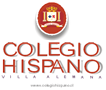 PLAN LECTOR 2° AÑO BÁSICO 2022TítuloAutorEditorialMesEl Gorila RazánMaría Luisa SilvaAlfaguara InfantilMayoLa polilla del baúlMario Carvajal / Carlos SarnitaSantillanaJunioUn perro confundidoCecilia FeúchaAndrés BelloJulio¡Ay, cuánto me quiero!Mauricio ParedesSantillanaSeptiembre¡Ay, cuánto me vuelvo a querer!  Mauricio ParedesSantillanaOctubreCelia y la fiesta de las galletasBeatriz RojasSantillanaNoviembreNOMBRE DEL LIBROAUTOREDITORIALFechaEl Gorila RazánMaría Luisa SilvaAlfaguara InfantilViernes 27/05La polilla del baúlMario Carvajal / Carlos SarnitaSantillanaViernes 24/06Un perro confundidoCecilia FeúchaAndrés BelloViernes 29/07¡Ay, cuánto me quiero!Mauricio ParedesSantillanaViernes 30/09¡Ay, cuánto me vuelvo a querer!  Mauricio ParedesSantillanaViernes 28/10Celia y la fiesta de las galletasBeatriz RojasSantillanaViernes 25/11